CONCERTO APERITIVOL’ISTITUTO COMPRENSIVO “ILARIA ALPI” 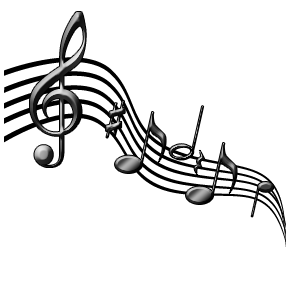 IN ….“LA MUSICA UNISCE”31 MAGGIO 2016ALLE 17:45 PRESSO GIARDINO SCUOLA VIA S. COLOMBANODIRETTORE ARTISTICO: PROFESSOR GRAZIOLICOLLABORAZIONI MUSICALI:PROFESSOR GRAZIOLIDOCENTI DELL’ ORDINAMENTO MUSICALEMAESTRI DELL’ASSOCIAZIONE “PROGETTO ROBUR”PROGRAMMA:PERFORMANCE DELLE CLASSI V^SALUTI DEGLI ALUNNI DELLE CLASSI V^INGRESSO LIBERO PER TUTTI GLI ALUNNI E LE FAMIGLIE DEL NOSTRO ISTITUTO CONSUMAZIONE GESTITA DAI GENITORI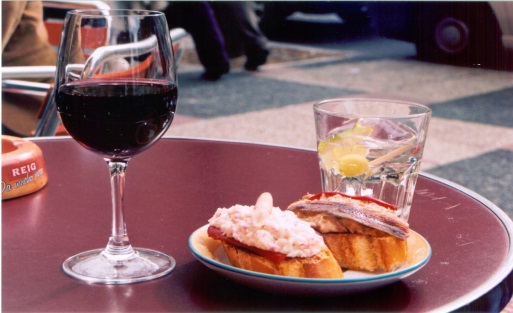 CON IL PATROCINIO DEL COMITATO GENITORI